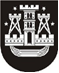 KLAIPĖDOS MIESTO SAVIVALDYBĖS TARYBASPRENDIMASDĖL ATLEIDIMO NUO VIETINĖS RINKLIAVOS KLAIPĖDOS LAIVŲ PARADO MUGĖJE DALYVAUSIANČIUS PREKYBININKUS IR PASLAUGŲ TEIKĖJUS2016 m. balandžio 28 d. Nr. T2-113KlaipėdaVadovaudamasi Lietuvos Respublikos vietos savivaldos įstatymo 16 straipsnio 2 dalies 18 punktu ir Lietuvos Respublikos rinkliavų įstatymo 12 straipsnio 3 punktu, Klaipėdos miesto savivaldybės taryba nusprendžia:1. Atleisti nuo vietinės rinkliavos už leidimų prekiauti ar teikti paslaugas išdavimą Klaipėdos laivų parado mugės, vyksiančios Kruizinių laivų terminale 2016 m. gegužės 14 d., prekybininkus ir paslaugų teikėjus, išskyrus prekiausiančius alkoholiniais gėrimais.2. Skelbti šį sprendimą Teisės aktų registre ir Klaipėdos miesto savivaldybės interneto svetainėje.Savivaldybės mero pavaduotojas,pavaduojantis savivaldybės merąArtūras Šulcas